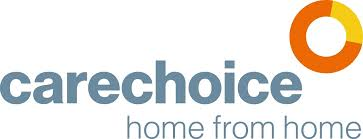 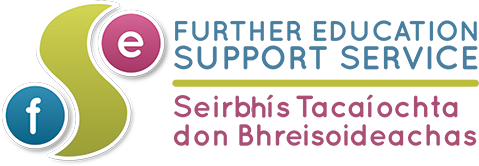 Externship Visiting Programme – Healthcare Tuesday 6th November 2018CareChoice Nursing Home, Glanmire Rd, Montenotte, CorkExternship Visiting Programme – Healthcare Tuesday 6th November 2018CareChoice Nursing Home, Glanmire Rd, Montenotte, CorkExternship Visiting Programme – Healthcare Tuesday 6th November 2018CareChoice Nursing Home, Glanmire Rd, Montenotte, Cork9.30-9.45Registration9.45-10.00Welcome and Introduction10.00 -10.1510.15 – 10.30Presentation  - A day in the life of a Healthcare Assistant10.30 – 11.00Presentation -  HR Policies and ProceduresRecruitment process11.00 -11.30Presentation - HIQA 11.30 -12.00Presentation – CareChoice ServicesHousekeeping, Catering.Activities12.00 -12.15 Questions and Answers12.15 - 1.30Travel to assigned Work Shadowing PlacementsNursing Homes and Journey timeGroup 1 - Dungarvan – 60 minsGroup 2 - Clonakilty – 60 minsGroup 3 - Macroom – 60 minsGroup 4 - Ballynoe – 15 minsGroup 5 - Montenotte – on site already1.30 – 2.00Lunch Venue - At assigned Nursing Home2.00 - 3.30 Work Shadowing PlacementsGroup 1 - Dungarvan Group 2 - Clonakilty Group 3 - Macroom Group 4 - Ballynoe Group 5 - Montenotte – on site already